OFFICE OF THE DEAN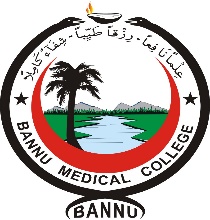 BANNU MEDICAL COLLEGE, MTI BANNU           APPLICATION FORM FOR CONVOCATION 2023Name of the Applicant: ________________________________________________                       (In Block letters)   Father/Guardian Name: ________________________________________________Date of Birth: ______________________  Gender: __________________________  
E-Mail Address: ______________________________________________________Phone No. Resident: ______________________ Cell: _______________________ACADEMIC RECORD (MBBS):
Accommodation Required:     YES                 /NO  No. of Guests: ___________________Bank Detail for Registration fee:		Bank Name: Bank of Khyber, IBB Branch KGNTH MTI BannuBank Code: 5205Account No. 3003967912Title: Principal, BMC BannuNote: Candidates can submit registration fee on Online Cash or chequeContact No. (for any queries)Mr. Manzoor Ahmad: 	0334-9049440Mr. Siffat Ullah:		0344-4025737Qualification Passing Year A/SRoll NoMarks ObtainedTotal MarksAttempts 1st Year2nd Year3rd Year4th YearFinal Year